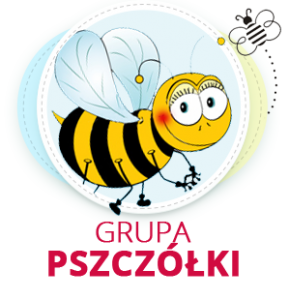 ROZKŁAD DNIA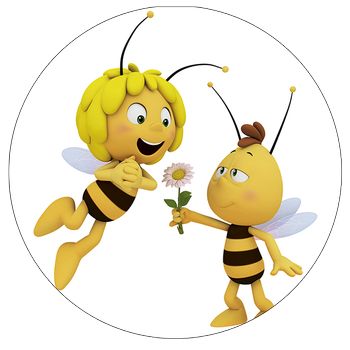 7:00-8:30Przyjście dzieci do przedszkola. Zabawy grupowe,  indywidualne.8:20- 9:00Śniadanie.9:00-9:15Czynności higieniczno - sanitarne po posiłku, toaleta.9:15-9:40Zajęcia edukacyjne wg. Podstawy programowej.Zajęcia dydaktyczne wspomagające rozwój w sferze językowej, przyrodniczej, plastycznej,  muzycznej,  fizycznej.9:40-10:30Zabawy ruchowe, tematyczne, konstrukcyjne.10:30-11:10Spacer.11:20-11:50Obiad.11:50-14:20Czynności samoobsługowe przed snem,  odpoczynek,  sen.14:20-14:45Czynności  higieniczno – sanitarne.14:45-15:15Podwieczorek.15:15-17:30Zabawy grupowe, indywidualne,  rozchodzenie się dzieci do domu.